 		MAKARA SEASON 2024  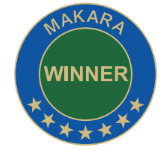 RICOCHET Singles LADDERA "Ladder" event offers players the ultimate in flexibility.You decide how often and when you want to play!WHO??	Any player from any CNSW Club with a Ricochet h/cap of 14 or underWHERE??	CNSW lawns at TempeWHEN??	WEDNESDAYS from 9am starting MARCH 27 until MAY 22 (NOT April 24)WHAT??	~ 2023 Ricochet Rules ~ Handicap play ~ 14 pt games	~ 1hr 15min time limit - End conditions are "Turns after Time"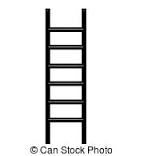 	~ All players start the competition on the same "rung" of the ladder	~ Winner of a game moves UP the ladder and the loser moves DOWN the ladder	~ How far you move depends on the h/c difference of the two players involvedHOW??	* Players register to play on one or more particular Wednesday(s) 	* Registrations to play must be entered by the previous Friday* The draw will be arranged each week and, on the Monday before the coming Wednesday, it will be sent to all players who have registered. The aim will be to give each player 2 or 3 games to play on any particular day and overall for a player to play as many different opponents as possible throughout the event.* To be eligible to be a prizewinner, you must play at least 10 games* Results of all games will be recorded on a player's Ricochet h/c card and on the Ladder Register for the event.		* Positions of players on the "ladder" will be displayed online. 	* Tea, coffee and biscuits supplied	* Players bring any other food/refreshments they requireQUESTIONS??Contact Lorraine Hatfield 0412 125 275 (Tournament Manager & Tournament Referee)Before you can register to play, you MUST:(1)	 pay the Entry fee of $30 via EFT to:  		MAKARA CROQUET CARNIVAL   								BSB: 082-184    A/C#: 840951642                 								(Your surname in the reference field)(2)	supply the following details via an email to: 	makaracroquet@gmail.com	Name;  CNSW Club;    ACA ID#;    email address;    phone no.